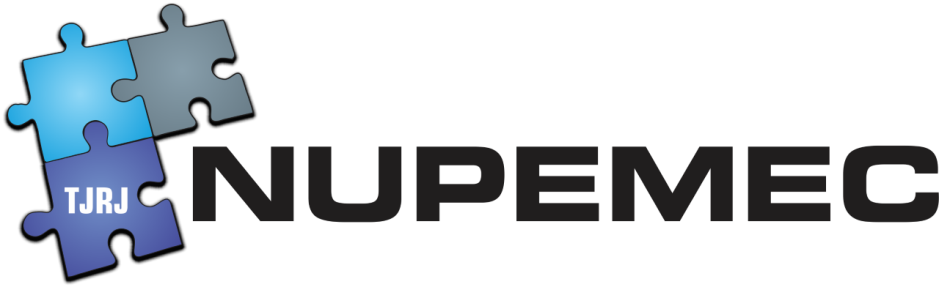 Centro Judiciário de Solução e Conflito e Cidadania - CEJUSC da Comarca de Campos dos GoytacazesAto de Criação: Resolução TJ/OE/RJ nº 07/2016.Ato de Instalação: Data de instalação:  Juiz Coordenador do CEJUSC: Dr. Ralph Machado Manhães Junior. Chefe de CEJUSC: Endereço: Av. 15 de Novembro, nº 299, 4º andar, Centro, Campos dos Goytacazes/RJ. CEP: 28035-100.Telefone: (22) 2737-9842. E-Mail: camcejusc@tjrj.jus.brNUR: 6º NUR.Casa da Família estruturada: Não. Polo Avançado de Solução de Conflitos Extrajudiciais criado: Não.